Evita - nohy - postup montáže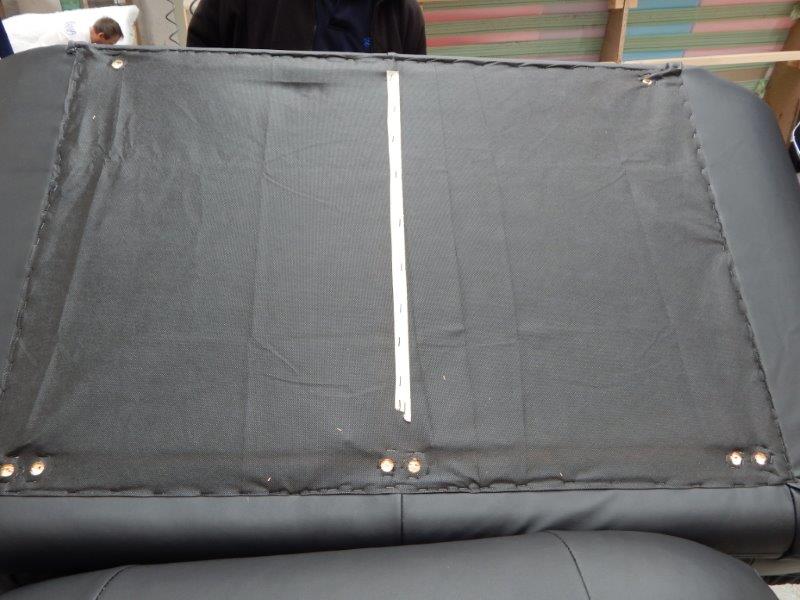 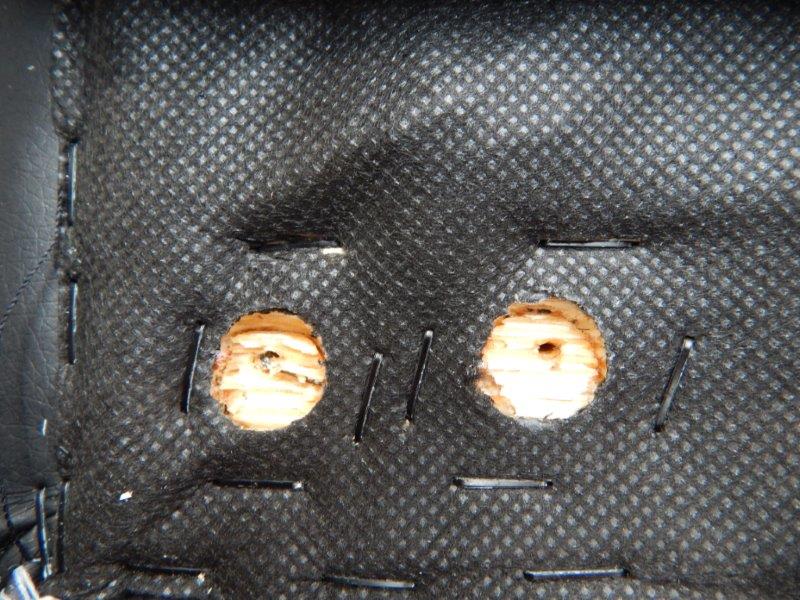 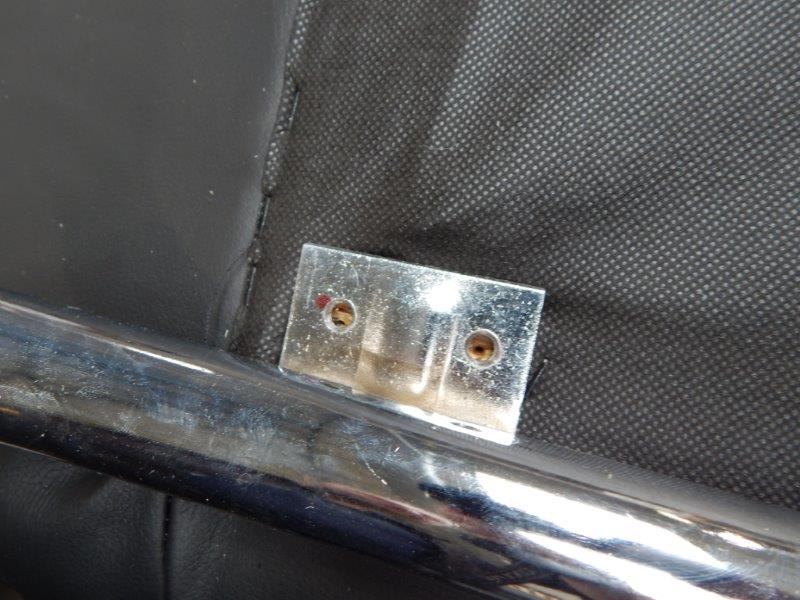 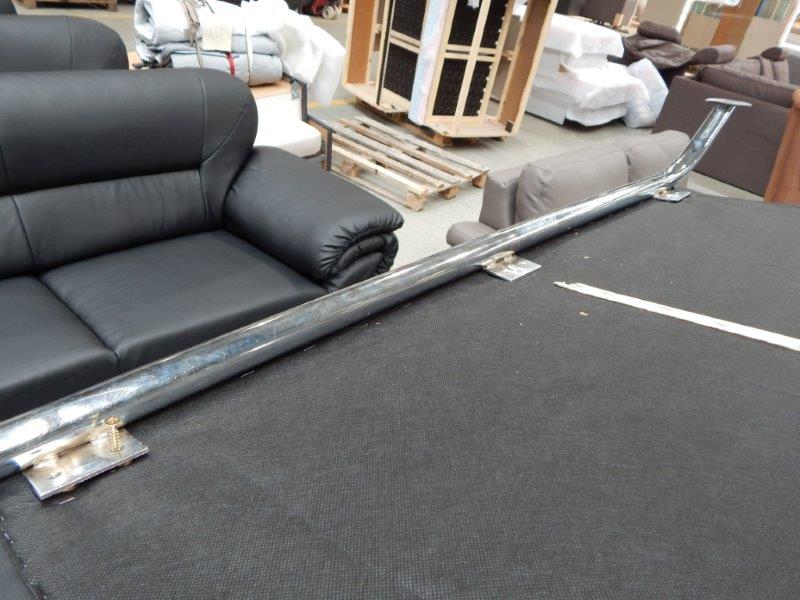 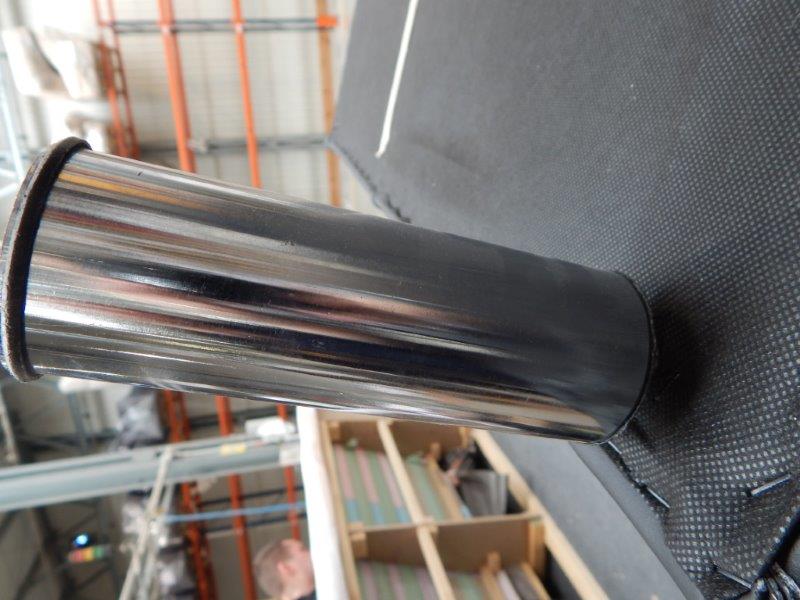 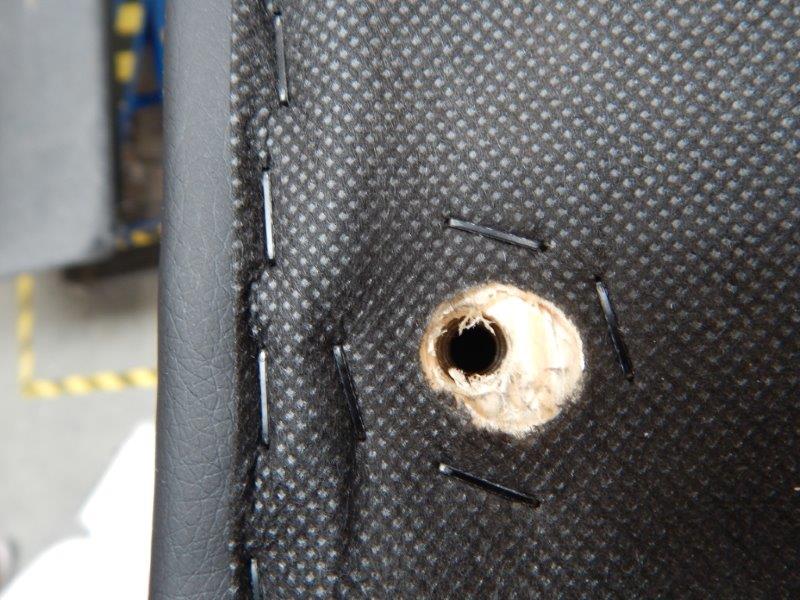 